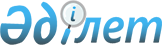 О внесении дополнений в постановление Правительства Республики Казахстан от 15 декабря 2011 года № 1539 "О ведомственных наградах некоторых государственных органов, входящих в структуру Правительства Республики Казахстан"Постановление Правительства Республики Казахстан от 25 января 2013 года № 38ПРЕСС-РЕЛИЗ

      Правительство Республики Казахстан ПОСТАНОВЛЯЕТ:



      1. Внести в постановление Правительства Республики Казахстан от 15 декабря 2011 года № 1539 «О ведомственных наградах некоторых государственных органов, входящих в структуру Правительства Республики Казахстан» (САПП Республики Казахстан, 2012 г., № 8, ст. 159) следующие дополнения:



      в Правилах награждения ведомственными наградами (лишения ведомственных наград) некоторых государственных органов, входящих в структуру Правительства Республики Казахстан, утвержденных указанным постановлением:



      раздел 3 «Основания награждения ведомственными наградами» дополнить подразделом следующего содержания:

      «Нагрудный знак «Статистика үздігі»

      70. Нагрудным знаком «Статистика үздігі» награждаются работники сферы статистики за достижение наивысших результатов в работе, образцовое исполнение должностных обязанностей, выполнение заданий особой важности и сложности, участие в разработке законопроектов и подзаконных актов в области статистики, достижение высоких показателей в работе, внедрение теоретических знаний на практике по усовершенствованию статистической деятельности и другие достижения в данной сфере.»;



      в перечне и описаниях ведомственных наград некоторых государственных органов, входящих в структуру Правительства Республики Казахстан, утвержденных указанным постановлением:



      в разделе 1. «Перечень ведомственных наград некоторых государственных органов, входящих в структуру Правительства Республики Казахстан» подраздел «Нагрудные знаки:» дополнить пунктом 15 следующего содержания:

      «15. Агентство Республики Казахстан по статистике:

      «Статистика үздігі»;



      раздел 2. «Описания ведомственных наград некоторых государственных органов, входящих в структуру Правительства Республики Казахстан» (далее – Описания) дополнить подразделом следующего содержания:

      «Нагрудный знак Агентства Республики Казахстан по статистике

      «Статистика үздігі»

      (приложение 46)

      Нагрудный знак «СТАТИСТИКА ҮЗДІГІ» изготавливается из сплава латуни и состоит из 2 (двух) частей разного цвета, наложенных друг на друга.

      Верхняя планка имеет форму прямоугольника, обрамленная муаровой лентой цвета Государственного Флага Республики Казахстан.

      Нижняя плоскость имеет форму правильного круга диаметром 32 мм. Средняя плоскость имеет форму правильного круга диаметром 30 мм, покрытого голубой эмалью. Плоскость выполнена из семи одинаковых фрагментов, замкнутых в круг. Фрагменты представляют собой орнамент (желтого цвета) из латуни на белой эмали.

      В центре размещена третья плоскость, имеющая форму правильного круга, диаметром 24 мм. В центре круга расположена композиция, включающая в себя фрагмент эмблемы Агентства Республики Казахстан по статистике, надпись и лавровый венок. Изображение фрагмента эмблемы Агентства Республики Казахстан по статистике имеет вид стилизованного под диаграмму солнца с лучами. Сверху эмблему обрамляет надпись «СТАТИСТИКА ҮЗДІГІ», снизу лавровая ветвь.

      Верхняя и нижняя части соединены между собой кольцом, означающим единство составных частей.

      Знак с помощью булавки с визорным замком крепится к одежде.»;



      дополнить приложением 46 к описаниям согласно приложению к настоящему постановлению.



      2. Настоящее постановление вводится в действие со дня подписания.      Премьер-Министр

      Республики Казахстан                       С. Ахметов

Приложение           

к постановлению Правительства 

Республики Казахстан     

от 25 января 2013 года № 38  

Приложение 46 к описаниям       «Нагрудный знак «Статистика үздігі»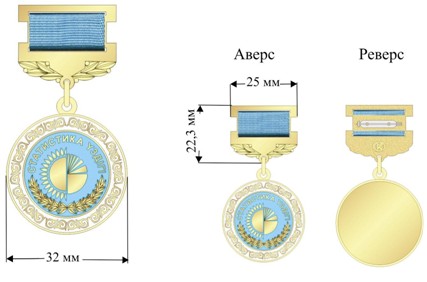 
					© 2012. РГП на ПХВ «Институт законодательства и правовой информации Республики Казахстан» Министерства юстиции Республики Казахстан
				